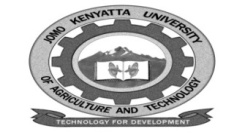 W1-2-60-1-6JOMO KENYATTA UNIVERSITY OF AGRICULTURE AND TECHNOLOGYUNIVERSITY EXAMINATIONS 2014/2015YEAR  SEMESTER EXAMINATION FOR THE DEGREE OF BACHELOR OF SCIENCE IN NURSINGINS 2408: COMMUNICABLE DISEASESDATE:  AUGUST 2014                                                                 TIME: 2 HOURSINSTRUCTIONS:  Answer all questions in section A, B and C.SECTION A:  MULTIPLE QUESTION 5 MARKS1.	The ability of an infectious agent to enter and multiply in the host is known as 	a.	Virulence		b.	Bacteraemia	c.	Infectivity	d.	Pathogenicity.2.	The type of immunity conferred by the mother of a child against measles upto 	the age of 8 months is:	a	Artificial passive.	b.	Artificial active	c.	Natural active.	d.	Natural passive.3.	In Chicken pox a small superficial raised spot on the skin is known as 	a.	Papule	b.	Macule	c.	Pustule	d.	Vesicle.4.	In one of the following conditions, the patient presents with a pseudo membrane 	in the throat.	a.	Streptoccocal sore throat	b.	Influenza		c.	Diphtheria	d	Pertussis5.	The blood picture of a patient who is on leprostatic agents should be monitored 	for :	a.	Agranulocytosis	b.	Leucopenia	c.	Thromocytopenia	d.	ErythroblastosisSECTION B SHORT ANSWER QUESTIONS (25 MARKS)6.	State the factors that make the incubation period of rabies disease to vary from 	one patient to another. 							(5 marks)7.	Explain five (5) ways in which  anthrax disease can be prevented.	(5 marks)8.	Outline  any five (5) strategies to be used in the control and prevention of 	communicable diseases.							(5 marks)9.	Explain five (5) possible complications that can be encountered in patients with 	mumps disease the post puberty period.					(5 marks)10.	State the five (5) clinical syndromes used in the syndromic diagnosis and 	management of sexually transmitted infections.				(5 marks)SECTION C LONG ANSWER QUESTION (40 MARKS)11.	Typhoid fever is a common disease in the tropical and sub-tropical regions of the 	world.  Describe this disease under the following subheadings.	i.	Pathophysiology.							(3 marks)	ii.	Clinical presentation.						(5 marks)	iii.	Management.							(6 marks)	iv.	Prevention and control.						(6 marks)12.	Describe the clinical stages of syphilis and the related complications.												(20 marks)